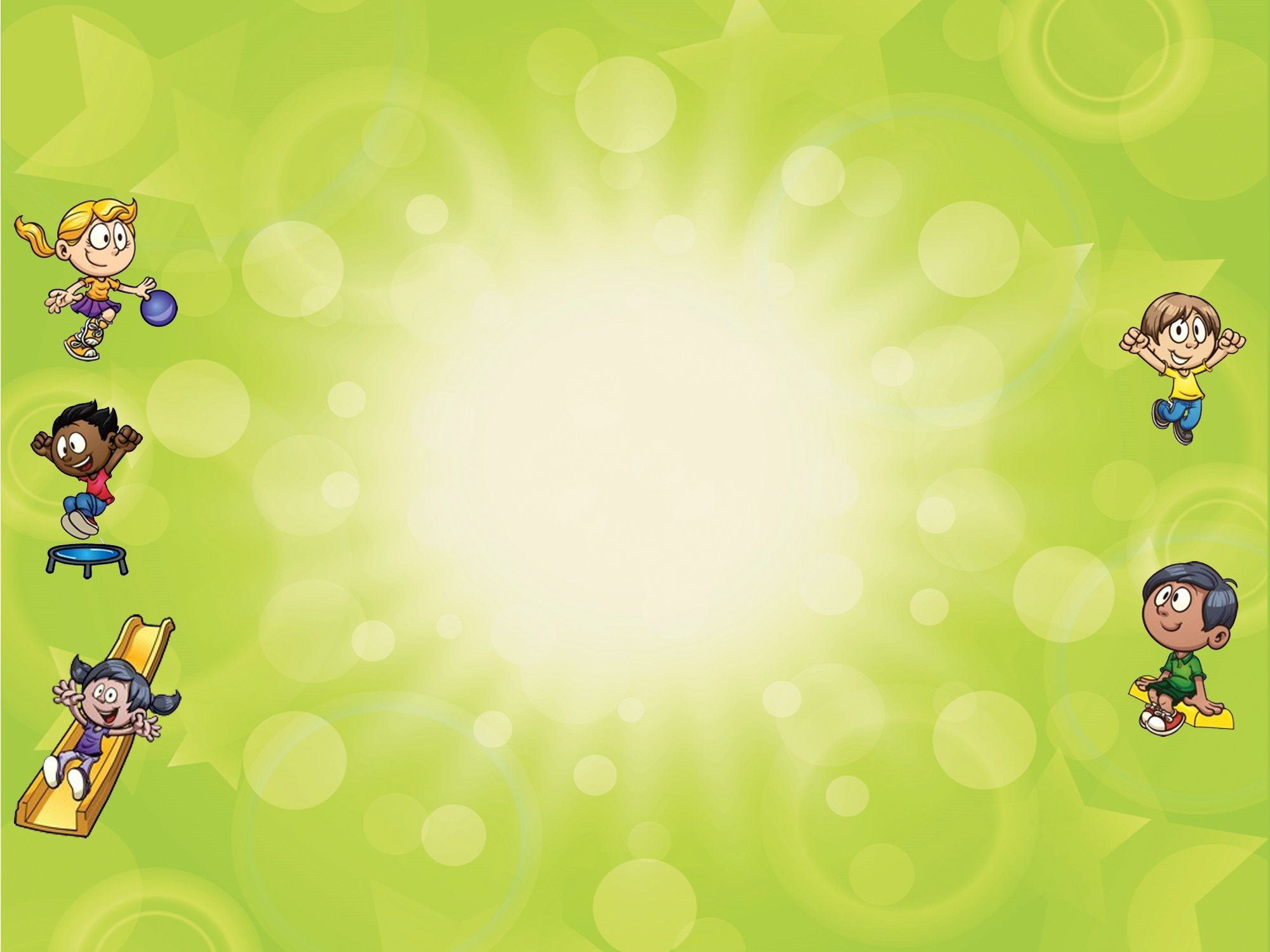 О чем узнаютЧему научатьсядети за год(возраст 4-5 лет)О чем узнают-узнают о том, что можно выполнять общеразвивающие упражнения в разном темпе (быстрый, умеренный, медленном), с разными предметами, узнают о разнообразном движении рук (одновременно, поочередно, махи, вращения)-узнают о правильном положении тела, осанки, при ходьбе, беге -узнают основные требования к технике ловли и отбивания мяча, ползанию разными способами, лазанию по лестнице, одновременным и чередующим шагом-узнают новые подвижные игры, игры с элементами соревнований, эстафеты-узнают специальные упражнения на развитие физических качеств.К концу года ребенок 4-5 лет будет уметь-ходить, бегать, согласовывая движения рук и ног.-прыгать на двух ногах с продвижением вперед, прыжки в длину с места не менее 60 см-бегать, держать, переносить, класть, катать, бросать мяч из-за головы, броски от груди, ловля.-метать предметы правой, левой рукой на дальность не менее 5 метров-отбивать мяч о пол не менее 5 раз подряд-строиться в колонну по одному, парами, в круг-ползать, подлезать, перелазить через предметы стоящие на полу.  